Прощай, 1 класс!Класс , где проводится праздник, украшен разноцветными шарами; цветами, вырезанными из цветной бумаги; плакатами; Дети входят в класс и исполняют танец под  музыку (Шоу_группа__Киндер_сюрприз____Ох_уж_эта_школа_) Рассаживаются по своим местам.Дорогие ребята! Уважаемые родители! Кажется, совсем недавно вы пришли в первый класс. Еще совсем недавно состоялся наш первый сбор, первое знакомство, и я рассказывала вам, что нам предстоит выучить за этот год. И вот год закончился. Вы многому научились за это время, многое узнали, подросли и стали старше на 1 год. Я поздравляю вас с окончанием 1-го класса и началом летних каникул. А вы помните, какие вы пришли в 1-й класс маленькие, робкие, держась за руки своих пап и мам. Помните, как робко входили в класс и долго выбирали себе парту. Вы многому научились за это время, много прочитали книг, крепко подружились.Исполняется песня « Разноцветная игра»Учитель.
Три девицы в первый раз
Собирались в первый класс.
Говорит подружкам Оля.
Оля.
Я хочу учиться в школе
Все сложила в ранец я,
Только нету букваря,
Есть линейка, клей, тетрадь,
Чтобы буквы в ней писать.
Есть коробка пластилина
И конструктор надо взять:
На уроке мы машины
Будем все изобретать!
Есть резинка — это ластик.
Есть оранжевый фломастер,
Есть набор бумаги разной:
Желтой, синей, ярко-красной.
Ручка, карандаш, пенал —
Ранец мой тяжелый стал!
Учитель.
И тогда сказала Таня,
Та, что в синем сарафане.
Таня.
Кто сказал, что Таня плачет?
Не роняла в речку мячик —
У меня мяча-то нет,
Мне исполнилось семь лет!
И пойду я в этот раз
В самый лучший первый класс!
Буду я учиться в школе,
И мечтаю я о том,
Чтоб учиться на «отлично»
И, как папа, стать врачом!
Ведущий.
А молчавшая Ирина
Вдруг подружкам говорит:
Ирина.
Я леплю из пластилина,
Изучила алфавит,
Расскажу без напряженья
Вам таблицу я сложенья!
Знаю север, знаю юг,
Нарисую мелом круг.
Я вас тоже научу
И скажу вам, не тая:
Я детей учить хочу,
Как и бабушка моя!
Ведущий.
Три девицы первый раз
Собирались в первый класс!
У каждого в жизни
Единственный раз
Бывает свой первый,
Свой памятный класс,
И первый учебник,
И первый урок,
И первый заливистый
Школьный звонок.
И первый наставник —
Ваш первый учитель,
Кто дверь распахнул
На дорогу открытий!
Учитель.
И вот вы настоящие первоклассники.Звучит песня «Первоклассник» , презентация о школьной жизни 1 В класса.1.Праздник начинается, гости улыбаются,
А дети постараются сегодня показать
Всё, чему учились, всё к чему стремились,
Потому что надо много рассказать.2. Мы помним, как всё начиналось,
Всё было впервые для нас.
Игрушки и игры, мы, дома оставив,
С мамами и папами шли в первый класс.3. Мы помним тот звонок весёлый,
Что прозвенел нам в первый раз,
Когда пришли с цветами в школу —
В наш самый лучший первый класс.4. Нас встретил у дверей учитель —
Наш верный друг на много дней
И шумная семья большая
Подружек новых и друзей.5. За мамину руку надежно держась,
Тогда мы впервые отправились в класс.
На самый свой первый в жизни урок.
Кто первый нас встретил? Школьный звонок!2. С малышами много раз
Мы играли в «первый класс»,
Даже снился мне во сне
Класс с табличкой «Первый В».3. Мы смешными малышами
Прибежали в этот класс,
Нам букварь с карандашами
Подарили в первый раз.
Учиться, учиться
Идём мы в первый класс!
Всё новое, всё новое,
Всё новое у нас!4. Новую одежду на себя надели,
Новенькая ручка в новеньком портфеле.
Новые книжки, палочки для счета,
Новые тетрадки, новые заботы.
Учиться, учиться
Идём мы в первый класс!
Всё новое, всё новое,
Всё новое у нас!5. Вот звонок звенит, заливается.
Смолкли детские голоса.
У ребят сейчас начинается
В жизни новая полоса...
Самый трудный первый класс!
Потому что — первый раз!6. Папе, маме, бабушке всё мы рассказали:
Как мы шли под музыку из большого зала.
Как потом мы в классе хорошо сидели
На Ольгу Николаевну во все глаза глядели ...
Как мы наши парты путали вначале.
Как писали палочки, рисовали вазу,
И стихи про школу выучили сразу.Ведущий: Сегодня мы вам расскажем о том, чему наши ребята учились в первом классе и о смешных случаях на уроках и переменках.
УРОК ЧТЕНИЯ
Ведущий. Итак, первый урок — чтение.Букв сначала мы не знали, мамы сказки нам читали.
А теперь читаем сами — подружились сказки с нами!
Чтение — прекрасный урок! Много полезного в каждой из строк,
Будь это стих ли рассказ, мы учим их, они учат нас:
Прочёл рассказ я в первый раз. А папа удивлялся:
«Ведь ты читал смешной рассказ и даже не смеялся!»
Смешной?...
Читать — нелегкий труд, в глазах от букв рябило.
Не то чтобы смеяться, тут заплакать впору было.
Сперва я чтенью научусь, а уж потом нахохочусь!Ведущий. Сегодня вы разделились на 2 команды: Первоклассники и Первоклассницы и мы постараемся узнать, кто же был в этом году внимательнее, старательнее, активнее, трудолюбивее, сообразительнее: девчонки или мальчишки. Итак, задание «Сказочные загадки». (По очереди каждой команде).
1. Лечит маленьких детей,
Лечит птичек и зверей,
Сквозь очки свои глядит
Добрый доктор ...
(Айболит)
2. Всех он любит неизменно,
Кто к нему б не приходил.
Догадались? Это Гена.
Это Гена ... (Крокодил)
3. Толстяк живет на крыше,
Летает он всех выше.
(Карлсон)
4. Она красива и мила,
А имя от слова «зола».
(Золушка)
5. Носик круглый, пятачком,
Им в земле удобно рыться,
Хвостик маленький крючком,
Вместо туфелек — копытца.
Трое их — и до чего же
Братья дружные похожи.
Отгадайте без подсказки,
Кто герои этой сказки?
(Три поросенка)
6. Возле леса,
На опушке,
Трое их живет
В избушке.
Там три стула и три кружки,
Три кроватки, три подушки.
Угадайте без подсказки,
Кто герои этой сказки?
(Три медведя)
7. Бабушка девочку
Очень любила,
Шапочку красную
Ей подарила.
Девочка имя забыла свое.
А ну, подскажите имя ее!
(Красная Шапочка)
8. У отца был мальчик странный,
Небычный, деревянный,
На земле и под водой
Ищет ключик золотой,
Всюду нос сует свой длинный...
Кто же это?...
(Буратино)Ведущий. Молодцы! С заданием по чтению вы справились на отлично!
А что же бывает между уроками?Первая ПЕРЕМЕНКА
11. Перемена, переменка!
Отдохните хорошенько!
Можно бегать и шуметь,
Танцевать и песни петь,
Можно сесть и помолчать,
Только — чур — нельзя скучать!Ведущий: Второй урок — математика!1. Мне учиться очень нравится,
Отвечать я не боюсь.
Я могу с задачей справиться,
Потому что не ленюсь.
И прекрасна, и сильна
Математика-страна!
Сколько в комнате углов?
Сколько ног у воробьёв?
Сколько пальцев на руках,
Сколько в садике скамеек,
Сколько в пяточке копеек?
2. У стола 4 ножки,
5 котят у нашей кошки.
1, 2, 3, 4, 5 —
Всё могу пересчитать!
Математика повсюду,
Глазом только поведёшь,
И примеров разных уйму
Ты вокруг себя найдёшь!Песня «1,2,3,4,5»  Исполняют мальчикиВедущий. Молодцы! С заданиями по математике вы тоже справились.
2-Я ПЕРЕМЕНКА1. Перемена, перемена!
Класс, как улей, загудел.
Нужно сделать непременно
Столько самых важных дел!
Обменяться новостями,
Став с подружками в кружок,
2.Поиграть в футбол с друзьями,
Съесть в буфете пирожок.
К турнику бегут спортсмены.
И дерутся шалуны...
Перемены так мгновенны,
А уроки так длинны!Ведущий. Следующий урок — русский язык.1. Да, буквы писать — очень трудное дело!
Другие вон пишут легко и красиво,
А я, что ни сделаю — косо да криво.
Заглянешь, бывало в чужие тетради —
Слова, как солдаты, стоят на параде!
А тут... словно буря прошла по странице,
Пора, эх, пора бы и мне научиться!2. Мы теперь ученики,
Нам не до гулянья.
На дом задали, крючки —
Первое заданье.
Вот мы с мамой над столом
Дружно распеваем: — Вниз ведём, ведём, ведём —
Пла-а-авно закругляем.
Но противные крючки
С острыми носами
У меня из-под руки
Выползают сами!
3.Телевизор не глядим,
Сказку не читаем.
Три часа сидим, сидим —
Пла-а-авно закругляем.
Вечер. Поздно. Спать идём,
Сразу засыпаем.
И во сне ведём, ведём —
Пла-а-авно закругляем.Перемена, перемена!
Танцы справа, драка слева!
Аня весело визжит!
Дана радостно кричит!
На переменах нам простор:
Гулянье, визги, крики, спор.
Догоним быстро друга мы,
Когда он в коридоре.
Ведь на уроке места нет
Побегать на просторе.4 -ый УРОК — ОКРУЖАЮЩИЙ МИРПосмотри, мой юный друг, что находится вокруг:
Небо светло-голубое, солнце светит золотое,
Ветер листьями играет, тучка в небе проплывает,
Поле, речка и трава, горы, воздух и листва,
Птицы, звери и леса, гром, туманы и роса,
Человек и время года — это всё вокруг — природа!Ведущий.
Ребята, я сегодня вам
Вопросы хитрые задам.
Коль отрицательный ответ,
Прошу ответить словом «нет»,
А утвердительный — тогда
Скажите громко слово «да».
Откройте мне один секрет:
Живут жирафы В ТУНДРЕ? ...

Машинам дан зелёный свет,
ИДТИ по зебре МОЖНО? ...

В окошке утром — солнца свет,
НОЧЬ наступает, верно? ...

В реке ТЕПЛЮЩАЯ вода.
И В ПРОРУБИ такая? ...

А будет нам видна звезда,
Коль ночью небо в тучах? ...

Лес — обитания среда
Для белок, зайцев, дятлов? ...

На небе много есть планет,
Луна — ПЛАНЕТА! Так ведь? ...

Когда приходят холода,
На юг летят все лоси? ...

Ответишь ты мне без труда:
ЗИМОЙ цветёт черешня? ...
По снегу две полоски — след.
Медведь прошёл по снегу? ...

За вторником идёт среда,
За четвергом — суббота? ...

Друзьям ты говоришь: «Привет!»
И завучу ТАК скажешь? ...

Растает снег — в ручьях вода.
Весной бывает это? ...

На карте мира — города,
Материки и страны? ...

У жабы, точно, нет хвоста.
А у коровы ЕСТЬ он? ...

В тени — «плюс тридцать», и тогда
Мы ШУБЫ надёваем? ...

Мамуля КУПИТ мне конфет
За то, что я ленился? ...Исполняются частушки.Мы, ребята-семилетки,
Вам частушки пропоём.
Мы в своей любимой школе
Замечательно живём.Мы ребята-семилетки,
Любим бегать и играть,
А учиться обещаем
На «4» и на «5».Раньше мамы нам читали
Про зайчат и про лису,
А теперь читаем сами
Про любовь и про луну.Любим мы решать задачи,
Кто быстрее и кто вперёд,
А задачки-то какие —
Сам профессор не поймёт.Все науки одолеем,
Всё у нас получится,
Потому что наши мамы
С нами тоже учатся.Первый класс уже кончаем
Часики протикали,
А теперь у нас, ребята,
Летние каникулы.Мы за лето отдохнём,
Сил поднаберёмся,
А в начале сентября
Снова соберёмся.Мы частушки вам пропели
Хорошо ли, плохо ли.
А теперь мы вас попросим,
Чтоб вы нам похлопали.
1.Вот и кончились уроки,
И бегут вперегонки
По дорожке,
По дороге
Туфельки и башмачки.2. Вот и закончился год наш учебный.
Не зовите вы нас «первоклашки».
Стали туфли малы нам и кеды,
И короткими стали рубашки.3. Мы читали, писали, считали,
Шили, клеили и рисовали,
Пели песни: про всё на свете —
Ведь мы очень весёлые дети!Презентация-ролик «ДРУЖБА»1. Первый класс!
В первый раз
Год назад ты принял нас,
Перешли мы во второй
И прощаемся с тобой!2.Второй класс!Второй класс! Принимай скорее нас!До свиданья, первый! Потрепал нам нервы!Мы прощаемся и пляшем,Мы не плачем, а поем,Потому что неудачи Оставляем в первом!А как в школу мы пойдем,Не будем лениться, Обещаем, дорогие,    Хорошо учиться! 3. Мел, доска, картины, карты
Вместе с нами перейдут.
Чуть повыше станут парты,
Вместе с нами подрастут!4. Так дорогою весёлой
Мы шагаем, вставши в строй.
Вместе с классом и со школой
И со всей родной страной.                           5.Вот прошел учебный год,
Ах, как мы устали.
Но зато на целый год
Мы взрослее стали.6.Всем спасибо от души
Нашим педагогам, 
Вместе с вами малыши
Так узнали много.7.Попрощайся, первый класс,
С детворой -
Мы сегодня переходим
Во второй.8.Есть родители у нас,
Мы без них не можем.
Пусть они из класса в класс
Переходят тоже.Учитель.
Весь год с нами учились мамы, папы, бабушки и дедушки. Многим они помогли учиться, многому научили вас. Уважаемые наши папы и мамы, бабушки и дедушки, эта песня посвящается вам.Песня «Неразлучные друзья». Вручаются благодарности родителям.1. Мы прощаемся с первым классом.
Лето, лето, — мы рады тебе!
Отдохни от нас, милая школа,
Мы вернёмся к тебе в сентябре.2. Вот каникулы настали,
До свиданья, школа!
Мы теперь уже с тобой
Встретимся не скоро.
Но как радостно нам после
Лета золотого
К твоему порогу, школа,
Возвращаться снова.3. В школе кончены уроки,
Перешли мы в старший класс,
Полежать на солнцепёке
Приглашает речка нас.4.Пусть спокойно в нашей школе
Спит до осени звонок,
Здравствуй, травка,
Здравствуй, поле,
Здравствуй, солнечный денёк.

Песня А.Морозовой «ЖАРА-ЖАРА»Учитель: Все наши первоклассники  переведены  во 2 класс. Им предоставляется возможность пройти под волшебной аркой и стать настоящими второклассниками, получив комплект учебников и тетрадей для 2 класса.Звучит музыка «Барбарики», родители вручают пакеты с учебниками.Дети награждаются медалями.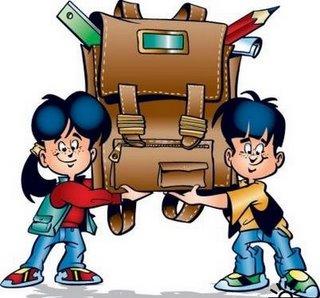 